Профессия учитель: призвание быть наставником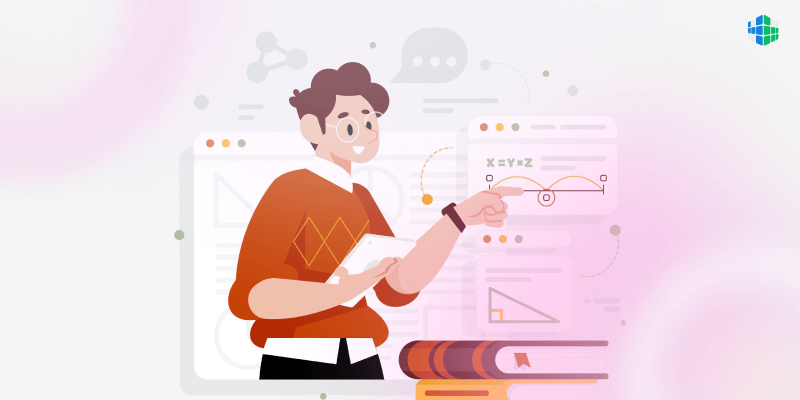 Жизнь – это большая школа, она, то и дело, преподносит нам уроки и посылает самых разных учителей. Вы помните своего первого школьного преподавателя? Уверены, что да, и надеемся, что он оставил о себе только хорошие воспоминания.Морально-нравственное воспитание, школьное и профессиональное образование – это то богатство, которое дарят нам преподаватели, посвятив себя благородному делу, и никакие компьютерные технологии не способны заменить их, поэтому данная профессия останется актуальной еще долгие годы.Давайте заглянем в историю ее появления, узнаем об особенностях работы учителя и с чего следует начать, если вы решили стать профессионалом в этой сфере деятельности. Поехали!История развития профессииЗнаете ли вы что первые школы появились в Древнем Египте? Учиться в них могли только сыновья знатных людей: фараона, высокопоставленных лиц, жрецов. Девочкам посещать школы было не положено, их задача сводилась к ведению домашнего хозяйства. Учителями тоже были только мужчины. Кстати, еще тогда ученики по окончании обучения сдавали экзамены. Представляете, эта система итоговой оценки знаний зародилась во времена, когда вместо тетрадей был папирус!Позже учебные заведения начали появляться на Древнем Востоке, а в Греции первую школу создал Пифагор, в ней детей обучали наукам, спортивным дисциплинам, медицине и музыке. К слову, Пифагор перед тем, как открыть ее, сам прошел обучение в школе Египта.Мальчики после окончания Древнегреческой школы, как правило, продолжали учиться еще минимум 5 лет, но уже на более сложном уровне, и при этом учитель сам решал, когда ученик готов завершить обучение, а следовательно, он играл особую роль в жизни своих воспитанников.С появлением школ в Греции пришло понимание, что преподавать может далеко не каждый желающий, для этого нужно обладать определенным набором качеств, умений и способностью доносить информацию до людей. С тех пор данное ремесло стало постепенно перерастать в отдельную профессию.Если рассматривать историю становления специальности в целом, то ее можно поделить на несколько этапов:Допрофессиональный: этот период относится к началу развития человечества. Детей обучали земледелию, ремеслам, а также пользоваться лунным календарем.Условно-профессиональный: эпоха развития письменности и совершенствования методов изложения информации. Стали появляться наемные педагоги, цеховые школы и первые университеты.Профессиональный: стремительное развитие общества помогло выделить многие науки в отдельные дисциплины. Эта пора получила название «Эпоха Просвещения» – обучение и воспитание стали приоритетными задачами человечества.Современный: на данный момент учителя осуществляют свою деятельность в дошкольных, школьных и профессиональных учебных заведениях и при этом сами постоянно обучаются и повышают свою квалификацию.Да, с древних времен многое изменилось, но неизменной остается значимость профессии учителя, точнее сказать, она только усиливается, а сама сфера деятельности становится более многогранной.О профессииУчитель – это специалист, который занимается обучением и воспитанием детей, а также профессиональной подготовкой взрослых. Речь идет не только о преподавании, но и о наставничестве, психологической поддержке и партнерстве, ведь сегодняшние реалии развития детей и молодежи обязывают быть универсальным специалистом.Эта одна из немногих сфер деятельности, которую приравнивают к призванию, относят к благородным и особенно ответственным.Учитель выполняет несколько функций:Обучающую: помогает учащимся развить в себе интеллектуальные и познавательные способности, осваивать материал, прививает стремление к получению новых знаний.Воспитательную: влияет на становление личности, ее развитие, помогает адаптироваться к окружающим условиям и формирует поведение в различных ситуациях.Коммуникативную: обучение – это, в первую очередь, общение между учителем и учеником, родителями воспитанника, постоянное взаимодействие внутри коллектива, которое основывается на доверии и взаимопонимании.Организаторскую: учитель проводит обучающие и учебно-воспитательные мероприятия, вовлекая в них учащихся.Коррекционную: специалист анализирует качество информации, которую доносит до учеников, мониторит их успеваемость и постоянно совершенствует учебный процесс.Учитель обязан не только обучать, но и постоянно повышать свою квалификацию, ведь научно-техническое развитие происходит стремительно, совершенствуются методики образования и подачи информации, а вместе с этим появляется много актуального и полезного материала и его необходимо вовремя доносить до учеников.Министерство труда и социальной защиты Российской Федерации утвердило профессиональный стандарт для преподавателей, в котором подробно описывается функционал специалиста в зависимости от его специализации и уровня квалификации.Согласно данным справочно-правового сайта base.garant.ru, учитель должен выполнять следующие функции:Разрабатывать и реализовывать учебные дисциплины.Планировать и проводить учебные занятия.Контролировать успеваемость учеников, организовывать оценку уровня знаний.Принимать участие в разработке и реализации мероприятий, способствующих развитию образовательной организации.Мотивировать учеников к обучению и т.д.Профессиональный стандарт обязывает иметь высшее или средне-специальное образование в педагогической сфере или в той области, которая близка к преподаваемой дисциплине (например, изобразительное искусство). Также в нем перечисляются профессиональные навыки, необходимые для осуществления преподавательской деятельности. К ним относятся:Владение различными методиками обучения.Знание и умение применять различные психолого-педагогические технологии, которые способствуют развитию личности и формированию поведения.Организация различных внеурочных мероприятий.Использование социального подхода к обучению, который помогает адаптировать к процессу учащихся различного уровня подготовки, состояния здоровья и т.д.онлайн-курсСамопознаниеЗа 4 недели с помощью психологических тестов и упражнений вы узнаете, что вы действительно хотите в жизни, поймёте свои сильные и слабые стороны и проанализируете более 50 характеристик своей личности.Посмотреть программуНо чтобы стать профессионалом, мало соответствовать тем требованиям, которые выдвигает законодательство, несмотря на то, что их список достаточно большой. Важно обладать личностными качествами, о которых мы и поговорим далее.Личностные качества учителяУчитель выполняет важную миссию – он формирует личность учащегося с ранних лет, дает ему знания, развивает стремление к развитию. Поэтому крайне важно соответствовать такой ответственной роли.В первую очередь, педагог должен любить детей, ведь невозможно прививать подопечным высокие моральные качества и при этом отрицательно относиться к своим ученикам. В процессе обучения не обойдется без воспитательных моментов, поэтому учитель должен быть терпеливым, объективным и справедливым.Безусловно, профессия подразумевает много общения, у малоразговорчивого и закрытого преподавателя вряд ли получится найти общий язык с учениками. Также важно проявлять уважение к каждой личности, лояльность к мнениям и поступкам, толерантность, с пониманием относиться к тому, что все дети разные.Учитель – очень ответственная профессия. В ней смогут полностью реализоваться только те, кто имеет лидерские задатки, умеет повести людей за собой, привлечь и удержать внимание аудитории своей эрудированностью, методом изложения материала и креативным подходом к делу.Если вы решили связать себя с этой профессией, оцените свою стрессоустойчивость, гибкость мышления и уровень самодисциплины, т.к. эти качества вам точно пригодятся. Учитель должен уметь сочетать в себе доброжелательность, открытость и одновременно строгость – это одни из качеств, которые помогут завоевать авторитет.Конечно, нужно иметь стремление к постоянному развитию, иначе чему может научить тот, кто не совершенствуется сам?Плюсы профессииПрофессия учителя имеет много поводов, чтобы стать делом всей жизни, но также скрывает в себе и подводные камни, о которых тоже следует узнать, если вы еще не определились «быть или не быть».Преимущества профессии учителя:Благородство и значимость дела: именно учитель, совместно с родительским воспитанием, закладывает фундамент личности будущего ребенка. Видеть, как из твоих воспитанников вырастают личности, которые добиваются определенных результатов в дальнейшем, – невероятное удовольствие.Возможность реализовать свой творческий потенциал: существуют определенные стандарты проведения уроков, но при этом никто не запрещает вносить разнообразие в занятия в виде интересных заданий, культурных мероприятий и т.д.Хороший заработок: еще недавно эта работа оплачивалась довольно скромно, но сейчас дела обстоят совсем иначе. Больше всего оплата труда у учителей частных школ и лицеев, а также не стоит забывать о возможности проведения индивидуальных занятий и о повышенной оплате труда для учителей сельских школ и отдаленных районов.Разноплановость: учителя не только проводят уроки, но и организуют различные мероприятия, совместные выезды, родительские собрания, олимпиады и часто отправляются в командировки или на обучение, поэтому рутинной их работу назвать трудно.Социальные гарантии: начнем с того, что у учителей длинный отпуск, который длится 56 дней. При этом есть школьные каникулы, во время которых они могут отдохнуть от преподавания. Молодым специалистам предоставляются стимулирующие выплаты, а у тех, кто решил приобрести жилье, есть возможность взять ипотеку по сниженной ставке. И это далеко не весь перечень дополнительных бонусов.